Fiche pédagogique à remplir pour les productions Crcf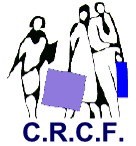 
Société Bourgeau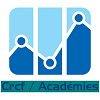 Industrie, laboratoire pharmaceutique
Société BourgeauIndustrie, laboratoire pharmaceutiqueACADÉMIELILLEAuteur(s) / relecteur(s) :BANCOURT Claude – BRUNIN Agnès – NGOE Emmanuel VANTORRE Valérie – Lycée Malraux - BETHUNEMots-Clés : P2 P7 / PGI Sage / Inventaire / Amortissements / Dépréciations / Provisions Description :Travaux d’inventaire relatifs à une société spécialisée dans le développement, production et l’exploitation de tous médicamentsDurée : Estimation d’une durée de 15 heuresPublic visé :
 
BTS CGProcessus 2-3Processus 7Domaine :2.3.1. Réalisation, enregistrement, contrôle des travaux d’inventaire relatif aux clients, aux fournisseurs et aux stocks2.3.2. Réalisation, enregistrement, contrôle des travaux d’inventaire relatifs aux immobilisations3.3.2. Détermination du résultat fiscal (BIC ou IS)7.1.2. Evaluation des besoins d’information7.3.2. Participation à l’évolution du système d’informationType de ressource : L’étudiant dispose :PGI  le fichier : "Bourgeau.mae"Pack office : VMP.XLS - créances.XLS- stock.XLSInternetExtraits du plan comptable général 322-6 1501 Francis  Lefebvre 1450 Francis LefebvreAvis du CNC n° 2002-07 -2.2.1des informations relatives au portefeuille-titre (relevé des mouvements de titres, valorisation du portefeuille à l’inventaire et renseignements complémentaires (veille informationnelle sur le cours des titres),des informations relatives aux clients douteux (extraction des données du PGI année 2014 et 2015) et renseignements sur les clients,d’un tableau (sur Excel) permettant de réaliser les calculs de dépréciation sur les stocks,d’informations relatives à l’acquisition des terrains.Logiciel utilisé :
Autres outils TIC : PGI (module comptable), Excel et un accès internet, ressources internes disponibles sur le réseau de l’établissement par exemple. Cadre pédagogique,
organisation pédagogique
et conditions de déroulement :Les étudiants travaillent au service « Comptabilité », ils collaborent avec le directeur comptable. Leurs missions sont :d’enregistrer sur le module comptable du PGI, toutes les écritures d’inventaire nécessaires.La situation professionnelle peut être réalisée individuellement ou en groupe de 3 personnes, chaque personne se partage les tâches (1 personne pour les titres, 1 pour les clients et 1 troisième pour les stocks et la dépréciation du terrain).Fichier à télécharger :  lien BourgeauElevelien BourgeauProfObservations : Cette SP peut être réalisée dans le cadre d’un « At Pro » (vérification de l’acquisition des compétences relatives à l’inventaire).Observations : Cette SP peut être réalisée dans le cadre d’un « At Pro » (vérification de l’acquisition des compétences relatives à l’inventaire).